Recruitment Analysis Form                                                               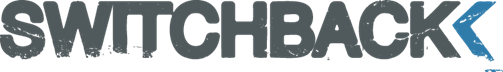 Switchback aims to ensure that all applications are treated fairly – regardless of gender, race, ethnic or national origin, disability, sexual orientation, gender identity, age, social class, language, religion, education or family/marital status.The answering of these questions is optional, anonymous and will not affect your application. The information provided helps us to monitor the effectiveness of our diversity and inclusion policy. The information you provide will be used for statistical monitoring purposes only.Full job title of post applied for: endsWhere did you see this post advertised or how did you learn of this position?GenderWomanManNon-binaryIntersexPrefer not to sayOtherAre you married or in a civil partnership?YesNoWhat is your ethnic group? Choose the appropriate box to indicate your cultural background.What is your ethnic group? Choose the appropriate box to indicate your cultural background.What is your ethnic group? Choose the appropriate box to indicate your cultural background.What is your ethnic group? Choose the appropriate box to indicate your cultural background.What is your ethnic group? Choose the appropriate box to indicate your cultural background.What is your ethnic group? Choose the appropriate box to indicate your cultural background.What is your ethnic group? Choose the appropriate box to indicate your cultural background.What is your ethnic group? Choose the appropriate box to indicate your cultural background.What is your ethnic group? Choose the appropriate box to indicate your cultural background.A. Asian or Asian BritishBangladeshiIndianPakistaniA. Asian or Asian BritishOther Asian background, please specify:Other Asian background, please specify:Other Asian background, please specify:Other Asian background, please specify:Other Asian background, please specify:Other Asian background, please specify:Other Asian background, please specify:Other Asian background, please specify:B. Black or Black BritishAfricanCaribbeanOther black background, please specify:Other black background, please specify:C. Chinese or other ethnic backgroundChineseOther ethnic background, please specify:Other ethnic background, please specify:Other ethnic background, please specify:Other ethnic background, please specify:Other ethnic background, please specify:D. MixedWhite and Asian White and Black AfricanWhite and Black CaribbeanD. MixedOther mixed background, please specify:Other mixed background, please specify:Other mixed background, please specify:Other mixed background, please specify:Other mixed background, please specify:Other mixed background, please specify:Other mixed background, please specify:Other mixed background, please specify:E. WhiteBritish/IrishBritish/IrishWhiteOther white background, please specify:Other white background, please specify:Other white background, please specify:How would you describe your nationality?How would you describe your nationality?How would you describe your nationality?How would you describe your nationality?How would you describe your nationality?How would you describe your nationality?BritishEnglishIrishScottishWelshOther, please specify:Which age group do you belong to? Which age group do you belong to? Which age group do you belong to? Which age group do you belong to? Which age group do you belong to? Which age group do you belong to? 16 to 25 26 to 35 36 to 4546 to 5556 to 65Over 65What is your sexual orientation? What is your sexual orientation? What is your sexual orientation? What is your sexual orientation? What is your sexual orientation? What is your sexual orientation? Bisexual Gay manGay woman/lesbianHeterosexual/straightOtherPrefer not to sayHow would you describe your religion or belief?How would you describe your religion or belief?How would you describe your religion or belief?How would you describe your religion or belief?How would you describe your religion or belief?How would you describe your religion or belief?BuddhistChristianHindu JewishMuslim Non-religiousSikhOther, pleasespecify:Prefer not to sayDo you have caring responsibilities?YesNoWere you educated at a fee-paying school?YesNoDo you consider yourself to have a disability as defined by the Disability Discrimination Act? This defines a disability as: ‘A physical or mental impairment which has a substantial and long-term adverse effect on a person’s ability to carry out normal day-to-day activities’Do you consider yourself to have a disability as defined by the Disability Discrimination Act? This defines a disability as: ‘A physical or mental impairment which has a substantial and long-term adverse effect on a person’s ability to carry out normal day-to-day activities’Do you consider yourself to have a disability as defined by the Disability Discrimination Act? This defines a disability as: ‘A physical or mental impairment which has a substantial and long-term adverse effect on a person’s ability to carry out normal day-to-day activities’Do you consider yourself to have a disability as defined by the Disability Discrimination Act? This defines a disability as: ‘A physical or mental impairment which has a substantial and long-term adverse effect on a person’s ability to carry out normal day-to-day activities’Do you consider yourself to have a disability as defined by the Disability Discrimination Act? This defines a disability as: ‘A physical or mental impairment which has a substantial and long-term adverse effect on a person’s ability to carry out normal day-to-day activities’YesNoDo you or your immediate family have lived experience of the criminal justice system (e.g. arrest, caution or criminal conviction)?Do you or your immediate family have lived experience of the criminal justice system (e.g. arrest, caution or criminal conviction)?Do you or your immediate family have lived experience of the criminal justice system (e.g. arrest, caution or criminal conviction)?Do you or your immediate family have lived experience of the criminal justice system (e.g. arrest, caution or criminal conviction)?Do you or your immediate family have lived experience of the criminal justice system (e.g. arrest, caution or criminal conviction)?Do you or your immediate family have lived experience of the criminal justice system (e.g. arrest, caution or criminal conviction)?Yes - myselfYes – immediate familyNo